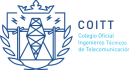 AL COLEGIO/ASOCIACIÓN ESPAÑOLA DE GRADUADOS E INGENIEROS TÉCNICOS DE TELECOMUNICACIÓN. http://telecos.zone Declaración puesta en conocimiento a mi tutor/universidad y/o empresa con la que colaboro en mi TFG la presentación de este a los Premios COITT  2020 – Futuro de las Telecomunicaciones. DECLARACIÓN: Yo D. _________________________________________________________________ con DNI __________________ y número de colegiado del COITT_________ declaro que he puesto en  conocimiento de mi tutor/a: Nombre: ________________________________________________________  Escuela: ________________________________________________________ Contacto (tlf. y/o correo electrónico): _________________________________ la presentación a los Premios COITT 2020 Futuro de las Telecomunicaciones de mi TFG con  título: _______________________________________________________________________  _____________________________________________________________________________ Además, en caso de haberse realizado el mismo juntamente con la empresa/universidad, también declaro haber puesto en conocimiento a la misma: Nombre: ________________________________________________________      Cargo en la Empresa: ______________________________________________ Empresa: _______________________________________________________ Contacto (tlf. y/o correo electrónico): _________________________________ Firmado: Tutor TFG y/o Empresa Propietario/a del TFG  (Firma opcional) (Firma obligatoria) ________________ _________________Enlace a bases e inscripción https://telecos.zone/inscripcion-premios-coitt-2020-ft